Plain-Simple-English					:John-Henry: House of [Smith]In care of [75] Smiths Road.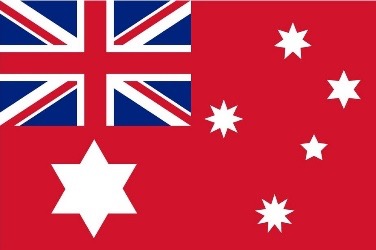 Smithtown. Queensland. [4703]Australia.1st December 2020Attention: - Katarina Carroll.Office found, 200 Roma Street.  Brisbane. Queensland. 4000. Australia. Notice and Asseveration.Notice to Principal is Notice to Agent, Notice Agent is Notice to Principal.For your information and notice Katarina Carroll, trading as Commissioner of Queensland Police Service A.B.N. 29 409 225 509 13, heirs and successors. It has come to one’s attention- 1. QUEENSLAND POLICE SERVICE is a STATE GOVERNMENT (not defined) ENTITY registered to Australian Securities Investment Commission, A.B.N. 29 409 225 509 13, Goods and Services Tax registered 01 July 2000.2. STATE OF QUEENSLAND CIK#0001244818 registered to U.S. securities and exchange commission pursuant to Securities Exchange act 1934.3. QUEENSLAND TREASURY CORPORATION CIK#0000852555 registered to U.S. securities and exchange commission pursuant to Securities Exchange act 1934.4. COMMONWEALTH OF AUSTRALIA CIK#0000805157 registered to U.S. securities and exchange commission pursuant Securities Exchange act 1934.Australian Securities Investment Commission (A.S.I.C.) is there for a political sub-division of COMMONWEALTH OF AUSTRALIA CIK#0000805157 thus making QUEENSLAND POLICE SERVICE A.B.N. 29 409 225 509 13 a political sub-division of COMMONWEALTH OF AUSTRALIA CIK#0000805157 via A.S.I.C.       Katarina Carroll you are now aware that the COMMONWEALTH OF AUSTRALIA CIK#0000852555 is a Foreign Government and Political sub-division subject to Securities and Exchange act 1934, Uniform Commercial Codes thus subject to enforcement of such codes by the U.S. Department of Justice.Katarina Carroll it is my will to bring to your attention to the AUSTRALIAN GOVERNMENTS quasi court system, the HIGH COURT OF AUSTRALIA, Sue v Hill 23rd June 1999 confirms that Australian government as we know it, is foreign, with a foreign head of power. Katarina Carroll in your capacity as Commissioner of Queensland Police Service A.B.N. 29 409 225 509 13 (foreign agent) and all your subordinates (foreign agents) are foreign to the land of the Commonwealth of Australia, with a foreign Queen, Queen Elizabet II, Queen of Australia, being a foreign head of power. Thus, Katarina Carroll as Commissioner of Queensland Police Service A.B.N. 29 409 225 509 13 and all officers, members, employees, contractors and Agents of Queensland Police Service A.B.N. 29 409 225 509 13 subject to the Foreign Agent Registration act 1938 as amended. [See form OMB No.1124-0001 U.S. Department of Justice]Katarina Carroll it is mandatory under section seven for all Foreign Agents to produce their Foreign Agents Statement as a matter of public record when demanded pursuant to Foreign Agents Registration act 1938 as amended without delay. Therefor all Agents must produce statement when requested. Katarina Carroll you are now aware that you Katarina Carroll in your capacity as Commissioner of Queensland Police Service A.B.N. 29 409 225 509 13 and all subordinates are operating on the land of the Crown, Queen Elizabeth the Second, by the Grace of God, Queen of Great Britain and Northern Ireland and of Her Realms and Territories, Queen Head of the Commonwealth, Defender of the Faith, Subject to the Laws of nature and to natures God. [The Crown]Katarina Carroll you are now aware all officers, members, employees, contractors and Agents of Queensland Police Service A.B.N. 29 409 225 509 13 being a political sub-division of THE COMMONWEALTH OF AUSTRALIA CIK#0000805157 must mandatorily register as foreign Agents pursuant to the Foreign Agent Registration Act 1938, as amended. [22 U.S.C. code 611. Definitions, 612. Registration statement, 614. Filing and labelling of political propaganda, 615. Books and records, 616. Public examination of official records; transmittal of records and information, 617. Liability of officers, 618. Enforcement and penalties, 619. Territorial applicability of subchapter]The COMMONWEALTH OF AUSTRALIA CIK#0000852157, STATE OF QUEENSLAND CIK#0001244818, QUEENSLAND TREASURY CORPORATION CIK#0000852555 are entities created by private individuals being members of Private Political Parties holding the authority of private individuals only. Whereas living men and women holding no membership of any Registered Political Parties inside the private Constitutions of the Registered Political Parties in Queensland and not subject to any Partnership Act 1891, held by the Premier, The Chief Officer of an International Trading Corporation, The Queensland Treasury, based in Brisbane, registered to U.S. Securities and Exchange Commission. Men and women not being members of a Private Political Party can not vote for people in that Private Business.As the Premier of the STATE OF QUEENSLAND CIK#0000852157 is the current holder of the Partnership Act 1891, and has sealed the Constitution Act 1867,Qld, held by Her Majesty the Queen, Elizabeth the second, the current holder of the Partnership Act 1890, which hold the land of the Crown inside the preamble, and that land is held in Imperial Measurements, and all Criminal Offence are held to Common Law of England.No private man or woman, a Member of the Queensland Police Service A.B.N. 29 409 225 509 13, holding the authority of the Premier the Chief Executive Officer of the Queensland Treasury Corporation CIK#0000852555, a private employee of the Queensland Treasury Corporation CIK#0000852555, a Member of Queensland Police Service A.B.N. 29 409 225 509 13 are paid from the profits of the firm, as the act implies police officers give private service to the firm only, are held to the Partnership act 1891, hold no personal authority to arrest any man or woman in the land of the Crown for any Criminal or Common Law offences, or stop any man or woman for traffic offences or such like Queensland Police Service A.B.N. 29 409 225 509 13 being a private corporation/non-entity holding an A.B.N.29 409 225 509 13 foreign entity conducting business on the land of The Crown. The Police Officers give a private security service to the Queensland Treasury Corporation CIK#0000852555 as the Act itself to the public seal of Queensland Treasury Corporation CIK#0000852555. The Seal is held by the elected Chief Officer, holder of the Queensland Treasury Corporation Act 1988. The Chief Executive Officer the Premier Anastacia Palaszczuk MP. C/O. 111 Eagle Street. BRISBANE CITY. Qld. 4001.No Judge of any Supreme Court of Queensland holds any seal of the Premier of the Queensland Treasury Corporation CIK#0000852555, and can not hear and determine any Criminal or Common Law Offence. As they hold no seal of the Crown, Her Majesty the Queen Elizabeth the Second, to impose any statutory fines or a statutory term of imprisonment, as held to Citations of a private trading International Court, for internal matters only of the Queensland Treasury Corporation CIK#0000852555.As held to an act of the Queensland Treasury Corporation CIK#0000852555 – WORKPLACE RELATIONS ACT 1997 act No.1 of 1997 The Parliament of Queensland enacts © State of Queensland 1997. No Statutory appointed Judge or Magistrate hold any Common Law authority over any private man or woman, sealed inside the Preamble of the Constitution Act 1867(Qld) by way of the Partnership Act 1891.Acts Interpretation Act 1954 of Queensland Treasury Corporation 1988. Section 12. Private Acts not to affect the rights of others-The Acts of the Queensland Treasury Corporation 1988 CIK#0000852555 are International Trading Corporations held to International Trading Logo- these acts have no authority over any man or woman for Criminal or Civil Law commencing 1988. Any man and woman being subjects of the Crown that are presently imprisoned for any purported Criminal Offence of the Queensland Treasury Corporation CIK#0000852555, the Chief Executive Officer the Premier Anastacia Palaszczuk MP must personally Order their immediate release.Katarina Carroll as Commissioner of Queensland Police Service A.B.N. 29 409 225 509 13 you now have a duty of care to inform all subordinates, employees, contractors and agents of this notice whom are all vicarious liable when interacting with any shareholder the Commonwealth i.e. The living men and women. In particular when members of the Queensland Police Service A.B.N. 29 409 225 509 13 conducting commerce/business on the Queens highway in times of peace. Maxum of Law “Coram-non-judice.”It is a right granted not privilege assumed by the Queensland Police Service A.B.N. 29 409 225 509 13 of every living man and woman of the Commonwealth to travel unhindered by application of section 92, Commonwealth constitution 1901.Katarina Carroll as Commissioner of Queensland Police Service A.B.N. 29 409 225 509 13 it is your sole liability to instruct your subordinate officers to respect the Law and Constitution 1901 also to instruct your subordinate officers to respect the Civil Red Ensign Federation flag of the land when displayed, as it is a serious offence to impose Admiralty Martial Law. As evidenced by the Blue Ensign flag flying on the corporate building, State and Federal, under the Law of Merchant wherein fraud, conversion is used to create joinder.If a Red Ensign flag is displayed on any private mode of conveyance/automobile and private buildings, therefore the law is specific in this regard encountering such situations. The Law demands that any of your subordinates cease and desist. Any act of aggression, assault whilst being armed in public, uttering false claims of jurisdiction or assault by placing hands on any weapons, trespass, uttering threats to force compliance, unsigned warrants by armed Queensland Police Officers A.B.N. 29 409 225 509 13 shall be taken as an act of war against living men and women of the Commonwealth when in times of peace. No crime, no injured party, no criminal complaint, no contract, no consent equals no authority. Katarina Carroll as Commissioner of Queensland Police Service A.B.N. 29 409 225 509 13 and all officers, members, employees, contractors and Agents of Queensland Police Service A.B.N. 29 409 225 509 13 are subject to the Crimes act 1914 and other Common Law offences such as personation of an officer of the Crown, Treason, War crimes and Human trafficking/slavery. No man or woman is above the Law. Katarina Carroll as Commissioner of Queensland Police Service A.B.N. 29 409 225 509 13 and all officers, members, employee, contractors and Agents of Queensland Police Service A.B.N. 29 409 225 509 13 can no longer act in good faith/ with clean hands upon receiving this Notice.cc. To all Police Station through-out Queensland.cc.  Attorney GeneralU.S Department of JusticeOffice found, 950-Pennsylvania Avenue NWWashington, DC 20530-0001.cc. Print and Electronic Media outlets for public notice.cc. President Donald J. Trump Office found, The White House 1600 Pennsylvania Avenue Washington, DC 20005